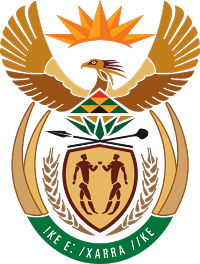 MINISTRY FOR COOPERATIVE GOVERNANCE AND TRADITIONAL AFFAIRSREPUBLIC OF SOUTH AFRICANATIONAL ASSEMBLYQUESTION FOR WRITTEN REPLYQUESTION NUMBER 2015/4264DATE OF PUBLICATION: 30 NOVEMBER 20154264.	Mr M W Rabotapi (DA) to ask the Minister of Cooperative Governance and Traditional Affairs:(1)	What total amount does the Kannaland Local Municipality in the Northern Cape pay for (a) salaries and/or (b) wages in each month;(2)	whether the size of the specified municipality’s wage bill is in line with those of municipalities of a similar size; if not, why not; if so, what are the further relevant details;Reply:This information has been requested from the Kannaland Local Municipality and will be communicated to the Honorable Member when it is available.